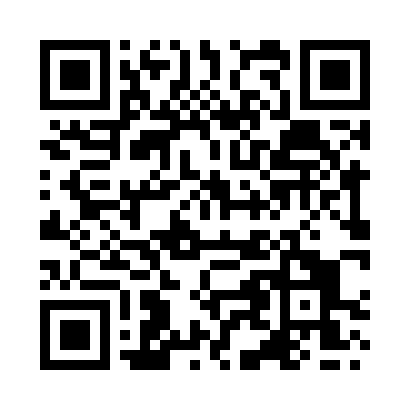 Prayer times for Saint Andrews, UKMon 1 Apr 2024 - Tue 30 Apr 2024High Latitude Method: Angle Based RulePrayer Calculation Method: Islamic Society of North AmericaAsar Calculation Method: HanafiPrayer times provided by https://www.salahtimes.comDateDayFajrSunriseDhuhrAsrMaghribIsha1Mon4:506:401:155:407:519:422Tue4:466:381:155:417:539:453Wed4:436:351:145:437:559:474Thu4:406:321:145:447:579:505Fri4:366:301:145:467:599:536Sat4:336:271:135:478:019:567Sun4:296:241:135:498:039:588Mon4:266:221:135:508:0510:019Tue4:236:191:135:518:0710:0410Wed4:196:171:125:538:0910:0711Thu4:166:141:125:548:1110:1012Fri4:126:111:125:568:1310:1313Sat4:086:091:125:578:1510:1614Sun4:056:061:115:598:1810:2015Mon4:016:041:116:008:2010:2316Tue3:576:011:116:018:2210:2617Wed3:545:591:116:038:2410:2918Thu3:505:561:106:048:2610:3319Fri3:465:541:106:058:2810:3620Sat3:425:511:106:078:3010:4021Sun3:385:491:106:088:3210:4322Mon3:345:461:106:108:3410:4723Tue3:305:441:096:118:3610:5124Wed3:265:411:096:128:3810:5425Thu3:245:391:096:138:4010:5526Fri3:235:361:096:158:4210:5627Sat3:225:341:096:168:4410:5728Sun3:205:321:096:178:4710:5829Mon3:195:291:086:198:4910:5930Tue3:185:271:086:208:5111:00